                  Guion del Taller con Juventudes *Los tiempos de las actividades se pueden ir ajustando según sea necesario.Formato de rotafolios: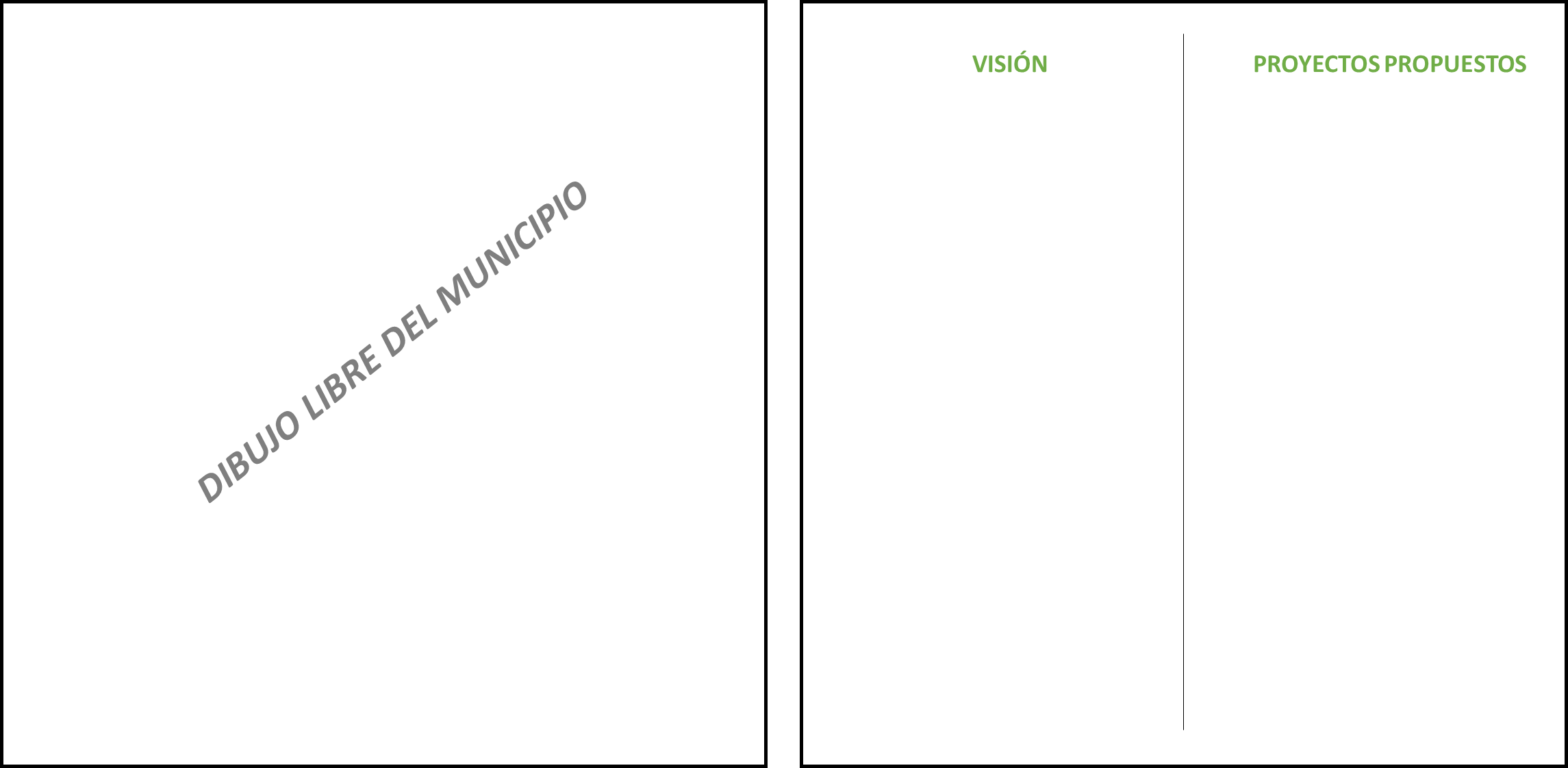 Logística:Duración total: 120 minutos (2 horas).Participantes esperados: 30 a 40 personas por taller.Personal requerido:Cuatro personas que lideren la conversación, una por mesa temática.Cuatro personas que tomen nota, una por mesa temática.Materiales necesarios:Rotafolios (dos por mesa temática)PlumonesPlumasFormato de persona relatora (uno por mesa temática)Formato de lista de asistencia (uno por cada mesa temática)Tiempo (min)DescripciónINTRODUCCIÓN. 10 MIN.INTRODUCCIÓN. 10 MIN.10Dar la bienvenida a las personas participantes.Presentar el objetivo del proyecto, sus alcances, qué es un PMDU y la importancia de la participación ciudadana.Explicar los objetivos y la estructura del taller.ACTIVIDAD 1. PROBLEMÁTICAS Y POTENCIALIDADES. 40 MIN.ACTIVIDAD 1. PROBLEMÁTICAS Y POTENCIALIDADES. 40 MIN.5Dividir a las personas en cuatro grupos. * Cada una de las mesas tendrá una de las siguientes temáticas:MedioambientalUrbanoSocioeconómicaRural y actividades agrícolas *La división de mesas puede variar dependiendo del número de personas participantes.Una vez divididas en mesas temáticas, pedir a las personas que se registren en la lista de asistencia.35En cada mesa:- Pedir que las personas de la mesa se presenten de manera rápida diciendo sólo su nombre, edad y licenciatura.A cada equipo se le proporciona un rotafolio para dibujar el municipio. Deberán marcar en el mapa los lugares más icónicos y que les ayuden a ubicarse. Dentro del mapa dibujado, marcarán los aspectos positivos (con color verde) y negativos (con color rojo) de su temática. Se les preguntará por qué los consideran positivos o negativos. - Relator/a tomará notas de lo que se vaya discutiendo en la mesa.ACTIVIDAD 2. IMAGEN OBJETIVO Y PROYECTOS. 30 MIN.ACTIVIDAD 2. IMAGEN OBJETIVO Y PROYECTOS. 30 MIN.30Se abre la pregunta: ¿cómo te gustaría que fuera tu municipio en el futuro? Se retoman 10 aspectos positivos.Después se pregunta: ¿cómo podemos lograrlo? Se retoman 10 proyectos propuestos.En otro rotafolio se escriben las respuestas.Pedir que seleccionen a una persona para que presente en plenaria.PRESENTACIÓN EN PLENARIA. 20 MIN.PRESENTACIÓN EN PLENARIA. 20 MIN.20Pasar la palabra a una persona de cada equipo para que presenten su análisis de manera sintética. Cada equipo tendrá máximo 5 minutos.CIERRE. 5 MIN.CIERRE. 5 MIN.5Agradecer la asistencia al taller.Tomar foto conmemorativa. 